Prezydent Miasta Pruszkowa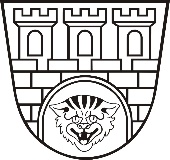 Zarządzenie nr 250/2022Prezydenta Miasta Pruszkowaz dnia 4 listopada 2022 r.w sprawie ogłoszenia konkursu na stanowisko Dyrektora Miejskiego Ośrodka Kultury 
im. Aleksandra Kamińskiego „Kamyka” w Pruszkowie Na podstawie art. 30 ust. 2 pkt 5 ustawy z dnia 8 marca 1990 r. o samorządzie gminnym 
(t.j. Dz. U. z 2022 r. poz. 559 z późn. zm.) oraz art. 16 ust. 1 ustawy z dnia 25 października 1991 r. o organizowaniu i prowadzeniu działalności kulturalnej (t.j. Dz. U. z 2020 r. poz. 194 
z późn. zm.), zarządzam, co następuje:§ 1.W Zarządzeniu Nr 244/2022 Prezydenta Miasta Pruszkowa z dnia 28 października 2022 roku dokonuje się w Załączniku nr 1 zmiany terminu w ten sposób, że termin składania ofert ustala się do dnia 5 grudnia 2022 r. do godz. 18.00.§ 2.Wykonanie zarządzenia powierzam Sekretarzowi Miasta Pruszkowa.§ 3.Zarządzenie wchodzi w życie z dniem podpisania.Prezydent Miasta Pruszkowa Paweł Makuch